Ханты-Мансийский автономный округ - Югра(Тюменская область)АДМИНИСТРАЦИЯ Нижневартовского районаУПРАВЛЕНИЕ ОБРАЗОВАНИЯ И МОЛОДЕЖНОЙ ПОЛИТИКИМУНИЦИПАЛЬНОЕ БЮДЖЕТНОЕДОШКОЛЬНОЕ ОБРАЗОВАТЕЛЬНОЕ УЧРЕЖДЕНИЕ«ВАХОВСКИЙ ДЕТСКИЙ САД  «ЛЕСНАЯ СКАЗКА»ул. Таёжная , 18, с.п.Ваховск,  Нижневартовский район, Ханты-Мансийский автономный округ – Югра (Тюменская область), 628656Тел./факс: (3466) 28-80-97,  dsvah1988@mail.ruПРИКАЗ04.09.2017       № 40Об организации работы Совета Профилактики на 2017 -2018 учебный год	На основании Федерального закона №120 –ФЗ от 21 июня 1999 года «Об основах системы профилактики безнадзорности и правонарушений несовершеннолетних», Федерального закона №124-ФЗ от 24 июля 1998 года «Об основных гарантиях прав ребенка в РФ», в целях  повышения эффективности деятельности учреждения в организации профилактической работы и оказания социально - педагогической и психолого – педагогической помощи детям и семьям, находящимся в трудной жизненной ситуации,ПРИКАЗЫВАЮ:Утвердить:1.1 Состав Совета профилактики:Председатель – старший воспитатель О.Н. Цупикова,Секретарь – воспитатель Н.И.ДокучаеваЧлены совета: Хребтова Р.Ф. – учитель – логопед                           Рагулько Н.С. – воспитатель                           Аскарова М.М. – воспитатель                           Гололобова М.Н. – воспитатель                           Бублик Л.В. - медсестра1.2. План работы Совета профилактики  МБДОУ «Ваховском детском саду «Лесная сказка» на 2017-2018 учебный год (Приложение 1);1.3.График работы Совета профилактики на 2017-2018 учебный год (Приложение 2).2.Контроль за исполнением приказа  возложить на старшего воспитателя О.Н.Цупикову.Заведующий                                                              В.К.Бусыгина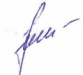                                                                                            Приложение 1.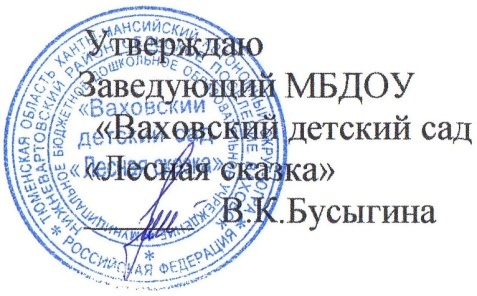                                                                                                       приказ № 39 от 04.09.2017План работы Совета  профилактики в МБДОУ «Ваховском детском саду «Лесная сказка» на 2017-2018 учебный год                                                                                   Приложение 2.                                                                                                            приказ № 39 от 04.09.2017г. График работы Совета профилактикина 2017-2018  учебный год№МероприятияСрокиОтветственные 1Выявление детей находящихся в трудной жизненной ситуации, обследование жилищно-бытовых условий воспитанников, формирование социального паспорта группСентябрь-октябрь, 2017Воспитатели групп22Опрос  родителей «Социальный паспорт воспитанника»Сентябрь-октябрь, 2017Воспитатели групп Заседание № 1 Заседание № 1 Заседание № 1 Заседание № 1 1 - отчет по итогам работы Совета профилактики за 2016-2017 учебный год-  утверждение плана работы Совета профилактики на 2017-2018 уч. г.- утверждение графика работы на 2017-2018 уч. г.- утверждение списка воспитанников поставленных на внутрисадовый контроль в 2017-2018 учебном годуСентябрь, 2017Председатель Совета профилактикиЗаседание № 2Заседание № 2Заседание № 2Заседание № 211-рассмотрение заявлений поступивших от родителей групп общеразвивающей направленности докладных, поступивших от воспитателей общеразвивающей группНоябрь, 2017Председатель Совета профилактикиЗаседание № 4Заседание № 4Заседание № 41Состояние и реализация планов помощи детям, находящимся в трудной жизненной ситуации и социально опасном положении.-сверка данных о количестве несовершеннолетних, состоящих на учёте корректировка  «банка данных»  - промежуточный анализ реализации планов помощи  детям, находящимся в трудной жизненной ситуации и социально опасном положении.Январь, 2018Председатель Совета профилактикиЗаседание № 5Заседание № 5Заседание № 51Анализ работы Совета  профилактики за 2017-2018 уч. г.     -состояние и реализация планов помощи детям, находящимся в трудной жизненной ситуации и социально опасном положении         Май, 2018Председатель Совета профилактики№Тема заседания  Дата проведения 1Отчет  по итогам работы Совета профилактики за 2016-2017 учебный год3-я неделя сентября, 20172Рассмотрение  заявлений поступивших от родителей группы3-я неделя ноября, 20173Состояние и реализация планов помощи детям, находящимся в трудной жизненной ситуации и социально опасном положении.3-я неделя января, 20184Анализ работы Совета  профилактики за 2017-2018 учебный  год     3-я неделя мая, 20185Экстренные заседания (по мере необходимости)По необходимости